Технологическая карта урока английского языка в 8 классеТема: Рождество в Великобритании. Рождество – это веселье или стрессДата проведения: 17.01.20Учитель: Альферович Ольга ЭдуардовнаМесто и роль урока в изучаемой теме: третий урок в разделе «Обычаи и традиции Республики Беларусь и стран изучаемого языкаТип урока: комбинированный Цели урока для учителя: образовательная: -  развивать навыки чтения с извлечением определенной информации;                                    -  развивать навыки устной речи путем создания проблемной ситуацииразвивающая:  - способствовать развитию мотивации к изучению английского языка;                             -  развивать внимание, логическое мышление, языковую догадку;                             -  обеспечивать умение осуществлять учебное взаимодействие;                             - способствовать развитию навыков самоконтроля  и самооценки учебной деятельности воспитательная: - развивать интерес и уважение учащихся к обычаям и традициям страны изучаемого языка;                                - развивать уважительное отношение к окружающим, умение слушать и аргументировано выражать         свое мнение Цели урока для учащихся: Планируется, что к концу урока учащиеся будут знать: 1. основные лексические единицы по теме2. главные рождественские традиции ВеликобританииУчащиеся будут уметь:1. выделять и сопоставлять основную информацию в тексте2. аргументированно выражать свою точку зренияОборудование: телевизор , иллюстрации, раздаточный материал, учебное пособие для 8 класса Лапицкой Л.М. be around = to exist ɪgˈzɪst](существовать) a century ˈsenʧərɪ = 100 years put up= hang (hung, hung) take down – ant. put up an evergreen ˈevəgriːn – a tree or plant that does not lose its leaves in winter inside = in a room, in a house; outside – ant. Insidemistletoe [ ˈmɪst(ə)ltəʊ] омелаholly [ˈhɔlɪ] падуб, остролистivy [ˈaɪvɪ] плющ                                           Christmas in BritainChristmas is celebrated on the 25th December. This holiday is celebrated together with family, relatives and friends who share the much loved customs and traditions, which have been around for centuries.During the weeks before Christmas, they send cards, watch nativity (пьеса о Рождестве в исполнении детей) plays and go Christmas carol singing (Рождественский гимн). They put up Christmas decorations inside and outside homes, churches, shops. They decorate Christmas Trees, too. Traditional decorations are evergreens, such as mistletoe, holly and ivy because they are a symbol of life. Christmas Day is when Christians ˈkrɪsʧənz celebrate the birth of Jesus Christ [ˈʤiːzəs kraɪst], so many people go to local church services. On this day you can hear carol singing in the streets, churches and public places. Father Christmas brings presents to British people.A typical Christmas meal is roast turkey, or chicken or goose, roast potatoes, other vegetables and gravy and Christmas pudding. Children open their presents on Christmas morning, then there’s a Christmas dinner at midday for the whole family. People talk, exchange presents, eat and drink, and watch television and listen to the Queen’s Christmas Message (рождественское послание королевы) in the afternoon.  It is unlucky if you don’t take your decorations down before the end of the 12th day of Christmas, on the 5th January.Helpful phrases for giving arguments:I don’t agree with you. I think Christmas is stress because…I dislike Christmas because..I disagree. Christmas is the time when…My opinion is that…I personally believe that…I do not support your idea. My point is that…Helpful phrases for giving arguments:I think Christmas is fun because…I like/love Christmas because..Christmas is the time when…My opinion is that…I personally believe that…My point is that….Этап урока (компетенция)времяОжидаемый результатЗадачи учителя на этапеДеятельность учащихсяДеятельность учителяРежим общенияОборудование и учебные материалыОрганизационный момент, знакомство с группой (общекультурн., коммуникатив.)21 минобучающиеся настраиваются на работуУстановить контакт с группой, подготовить класс к работеНастраиваются на работуОбеспечивает благоприятный настройT - ClСнятие эмоционального напряжения1 1 минНастраиваются на позитивное общениеОбеспечить благоприятный микроклиматОбучающиеся прослушивают и поют песнюСнимает нервное напряжениеT - ClАудиозапись песни Jingle BellsЦелеполагание (учебно-позн.., ценностно-смысл. и личностного самосоверш.) 4 минОбучающиеся настраиваются на овладение новыми знаниямиОбеспечить деятельность по определению целей урока Отвечают на вопросы,  формулируют цель урока Создает ситуацию для определения и принятия целей T - ClКарточки-смайлики (для входной диагностики)Центральная частьАктуализация знаний (общекульт., учебно-познават., информац.)5 минОбучающиеся актуализируют имеющиеся знания, подготавливаются к дальнейшей работе по теме Создать ситуацию успеха, проверить усвоение обучающимися изученного ранее материалаСоставляют ассоциограмму.Отвечают на вопросы викторины, проверяют и оценивают свой результатКонтролирует правильность выполнения, устраняет пробелы в знаниях обучающихся, организует самопроверкуT – ClP1, P2…ПриемMind-mapТекст викторины Чтение с выделением основной информации. Предтекстовый этап (учебн.-позн., информац., общекульт.)3 минОбучающиеся высказывают предположения об информации, содержащейся в тексте, знакомятся с новыми словамиУчить выделять главное и развивать контекстуальную догадкуЗнакомятся с новыми словамиПросматривают заголовок, иллюстрации, высказывают предположения о содержании текстаОрганизовать работу обучающихся по просмотровому чтениюT – ClТекст (на основе учебного пособия), картинкиЧтение. текстовый этап (учебно-позн., информац., общекульт)4 минОбучающиеся находят и запоминают информацию о традициях празднования Рождества в ВеликобританииОрганизовать работу обучающихся с текстомВо время чтения делают необходимые пометкиСоздает условия для развития памяти обучающихсяP1, P2…Текст (на основе учебного пособия)Чтение. Послетекстовый этап. Работа в парах Контроль степени понимания текста (ценностно-смысловые, учебно-познават.)5 минОбучающиеся обсуждают содержание прочитанного текста в парах, называют основные традиции, выражают отношение к нимОрганизовать работу в парахВыполняют задание к тексту Делит обучающихся на пары, предлагает задание, направляет работу Р1-Р2Текст (на основе учебного пособия)физкультминутка2 минполучают эмоциональное расслабление, обеспечивается двигательная активностьОрганизовать профилакт. усталости Украшают елкуНаправляет деятельность учащихся Р1,Р2Раздаточный материал, наглядностьРабота в группах11 минРаспределяют предложенные варианты по группам (веселье – стресс), предлагают собственные примеры,Составляют аргументы в защиту своей позицииОрганизовать  работу в группахГотовят и озвучивают аргументы в защиту своей позиции Направляет работу обучающихся, контролирует выполнение задания Team 1 – Team 2 Раздаточный материалИндивидуальная работа5минФормируют и формулируют свое мнение по поводу празднования Рождества (веселье или стресс)Стимулировать выражение собственной точки зренияВысказывают свою позицию Контролирует и корректирует ответы Р1, Р2…Раздаточный материалРефлексия. Домашнее задание подведение итогов. Завершение урока6 минОбучающиеся выявляют степень усвоения знанийДать оценку работы класса, направить работу по освоению материала домаВыражают свое отношение к Рождеству (выходная диагностика), анализируют достижение целиоценивают свою работу на урокеПодводит итоги урока, объясняет д/з, выставляет отметки, прощаетсяP1,P2…Т - СlРаздаточный материалalways enjoy watching fireworks; time when family get together; you have no idea what present to buy; eat a lot of tasty things like roast turkey and Christmas pudding; spend long boring hours in different shops; spend a lot of money on presents and decorations; your house looks nice both inside and outside; nobody wants to help you about the house; it’s a birthday of Christ the Saviour so you can go to church and feel the holy spirit; you always eat a lot and become as fat and ugly as a turkey… (you can add your own ideas)always enjoy watching fireworks; time when family get together; you have no idea what present to buy; eat a lot of tasty things like roast turkey and Christmas pudding; spend long boring hours in different shops; spend a lot of money on presents and decorations; your house looks nice both inside and outside; nobody wants to help you about the house; it’s a birthday of Christ the Saviour so you can go to church and feel the holy spirit; you always eat a lot and become as fat and ugly as a turkey… (you can add your own ideas)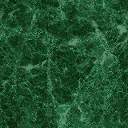 